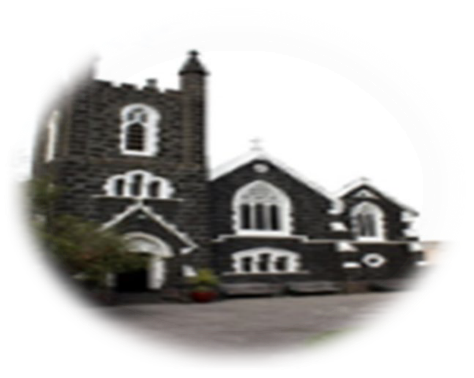 First reading: Second Reading: Alleluia, alleluia!Alleluia!Gospel :  The  of the LordROSTER : 10.30am Readers:  MOC; 8pm Reader:  Altar Server: Trevor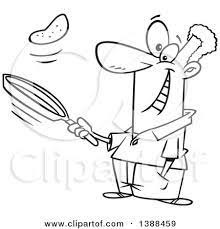 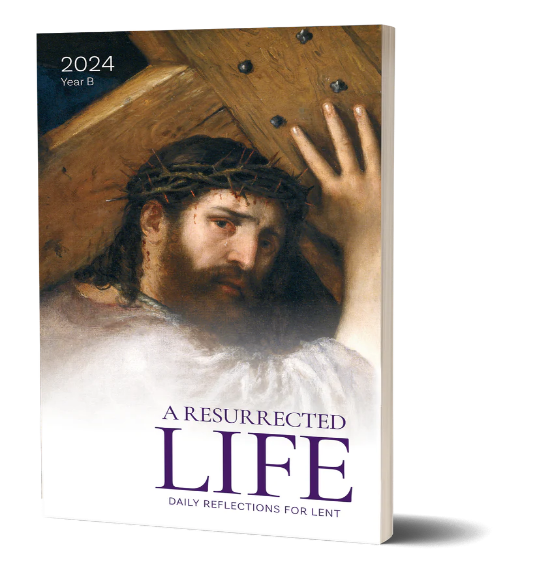 